SCHEDA DI PROGETTO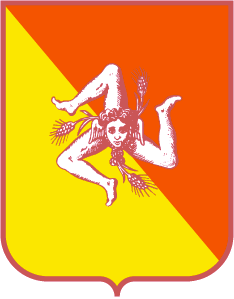 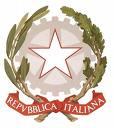 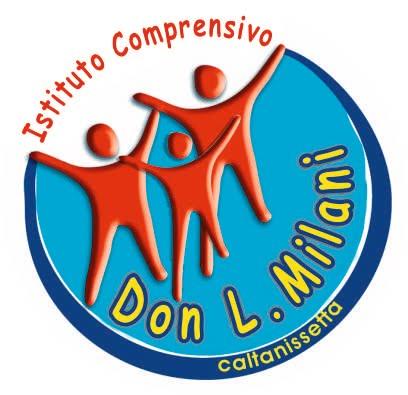 ISTITUTO COMPRENSIVO “DON L. MILANI”ISTITUTO COMPRENSIVO “DON L. MILANI”ISTITUTO COMPRENSIVO “DON L. MILANI”Codice Meccanografico    CLIC830004Via Filippo Turati s.n. – Caltanissetta (CL)Tel 0934 598587 – Fax 0934 598008e-mail: clic830004@istruzione.itclic830004@pec.istruzione.itwww.icdonmilacicl.edu.it                       Codice Fiscale                        92062090854Denominazione progettoPriorità cui si riferisceTraguardo di risultato (event.)Obiettivi formativi e competenze atteseAltre priorità (eventuale)DestinatariAttività previsteRisorse finanziarie necessarieRisorse umane (ore) / areaAltre risorse necessarieIndicatori utilizzati Stati di avanzamentoValori / situazione attesi